Storyboard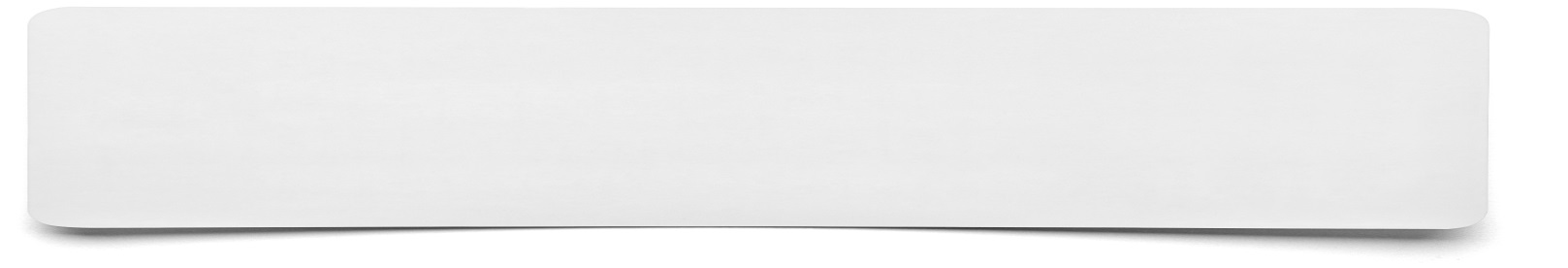 